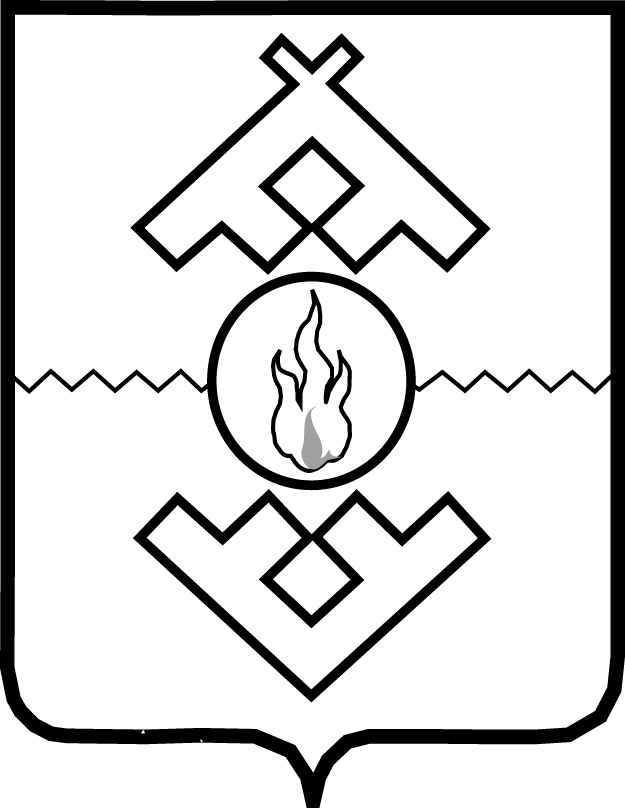 Управление государственного заказа Ненецкого автономного округа ПРИКАЗот __ _______ 2017 г. № ___г. Нарьян-МарО внесении Измененийв Положение об оплате труда работников Управления государственного заказа Ненецкого автономного округаРуководствуясь Положением об Управлении государственного заказа Ненецкого автономного округа, утверждённым постановлением Администрации Ненецкого автономного округа от 17.02.2006 № 29-п, ПРИКАЗЫВАЮ:1. Утвердить Изменения в Положение об оплате труда работников Управления государственного заказа Ненецкого автономного округа, согласно Приложению.2. Настоящий приказ вступает в силу со дня его официального опубликования и распространяет своё действие на отношения, возникшие с              1 января 2017 г. Начальник Управления                                                                          А.В. Полугрудов